	РЕЗЮМЕ	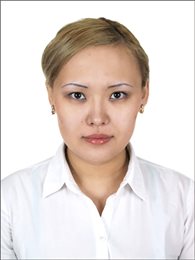 Жеке ақпарат: Аты-жөні: Кайдарова Айгуль СабитовнаТуған күні, жылы: 30.06.1989Отбасылық жағдайы: Тұрмыс құрмағанҰлты: қазақАзаматтығы: Қазақстан РеспубликасыБайланыс телефон: 87753946533	E-mail: kaydarova.2017@mail.ruБілімі: арнайы                   2006-2009ж.ж. С. Торайғыров атындағы ПМУ колледжі    мамандырылған          «Салық ісі» бөлімі қызыл дипломбілім              -     арнайы                  2009-2013 жылы С. Торайғыров атындағы ПМУ жоғары білім              «Қаржы» - кафедрасы    Жұмыс орындары:              2010 жылдан бастап 2013 жылға дейін                                                 РМК “ХҚКО” Павлодар филиалы бөлімі № 3 инспектор     2013 жылдан бастап 2016 жылға дейін                         АҚ “Еуразиялық банк”  Павлодар филиалы № 12,                                                       Павлодар қаласы                                                 2013 жылдан бастап АҚ “Еуразиялық банк” Павлодар                                                  филиалы № 12 офис-менеджер, Павлодар қаласы             2014 ж. АҚ “Еуразиялық банк” Павлодар                                                  филиалы № 12, сатудың сүйенішінің бөлімі, даналаптың                                                  бизнесінің шығыры маманы, Павлодар қаласы            2016 ж. АҚ “Еуразиялық банк” Павлодар                                       филиалы № 12, сатудың сүйенішінің бөлімі, даналаптың                                                  бизнесінің шығыры жетекші маманы, Павлодар қаласыКәсіптік әдет:                       Клиенттерді қолдау және дамуы;   Жұмысты жауапкершілікпен атқарам.                                                     Жоба ипотеканы қайта қаржыландыруға                                                2015 жылдан 24 сәуірден бастап ҚР ҰБ.		         АҚ “Еуразиялық банк” «Профессиондық        қарым-қатынас» және « Мені есте сақта»                                                Джон Шоул куәліктері.Тілді білуі:                             қазақша, орысша тілі – еркін, ағылшын тілі – сөздікпенҚосымша ақпарат:            Windows MS Word, Excel, Internet – связь, RS-bank, Аккаунт,                                                                  BPM-Оркл, LotusNotes.Жеке қасиеттері: жауапкершілік пен мақсаттылық, жан-жақтылық ,ұйымдастырушылық және басқарушылық қабілеттері, талапшыл, алдына қойған мақсаттармен міндеттерге шығармашылық көзқарас, ұжыммен жұмыс істей білуі.РЕЗЮМЕЛичная информация: ФИО: Кайдарова Айгуль СабитовнаДата рождения, год: 30.06.1989Семейное положение: Не замужемНациональность: казашкаГражданство: Республика КазахстанКонтактные телефоны: 87753946533E-mail: kaydarova.2017@mail.ruОбразования: высшее                2006-2009г.г. колледж при ПГУ специальное             им. С. Торайгырова  отделение «Налоговое дело» образование             на красный диплом           -     высшее                2009-2013г.г. ПГУ им. С. Торайгырова  отделение                                               кафедра «Финансы» Место работы:                   С 2010 года по 2013 года РГП “ЦОН”  Павлодарский                                              филиал отдел № 3 инспектор                     С 2013 года по 2016 года АО “Евразийский банк”                                               филиал № 12, город Павлодар                                              С 2013 года АО “Евразийский банк”                                               филиал № 12, офис-менеджер, город Павлодар                                              С 2014 года АО “Евразийский банк” филиал № 12,                                              Специалист отдела поддержки продаж и блок розничного                                                                       бизнеса, город Павлодар                        С 2016 года АО “Евразийский банк” филиал № 12,                       Ведущий специалист отдела поддержки продаж и                                                блок розничного бизнеса, город ПавлодарПрофессиональные навыки:   Поддержание и развитие клиентской базы;                                                        Выполняю работу ответственно.	Проект Рефинансирование ипотечных займов                                                          НБ РК от 24.04.2015 года.           АО “Евразийский банк” Сертификаты                                             «Профессиональное Отношение  Стань Профисионалом»,                                                    «Запомни меня» по Джон Шоула. Знания языка:                    казахский, русский язык – свободно, английский                                                 язык – со словаремДополнительные сведения:                             Windows MS Word, Excel, Internet – связь, RS-bank, Аккаунт,                                                                  BPM-Оркл, LotusNotes.Личные качества:  ответственная и целеустремленная, трудолюбивая, коммуникабельная и самостоятельная, уверенная в себе, добросовестно отношусь ко всем поручениям. Без вредных привычек.